  (516) 992-1068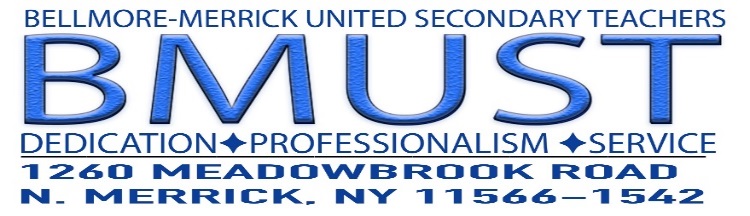 Mark Steinberg, PresidentRob Walsh, 1st Vice-PresidentPeter Brideson, 2nd Vice-PresidentBrad Seidman, TreasurerDear All,Today is 5/29, which is “National 529 College Savings Plan Day”If you have a not already created a 529 College Savings Plan, here is a link for the NYSPlan. The NYS plan is widely recognized as one of the best plans for low costs, investment options and return. NYS also provides a savings off your NYS income tax when filing.The enrollment form is very quick and easy to complete. The funds can be taken directly from your checking or savings account. Currently, we do not have a payroll deduction option.All the best,Pete BridesonSecond Vice President for Membership Services